ВетеринарияДонник, И. М. Новое в правовом регулировании ветеринарной деятельности (обзор нормативных правовых актов) / И. М. Донник, Б. А. Воронин // Ветеринария. – 2017. – № 12. – С. 7–10.Принятый 13 июля 2015 г. федеральный закон № 243-ФЗ "О внесении изменений в закон Российской Федерации «О ветеринарии» и отдельные законодательные акты Российской Федерации" ввел новые понятия и направления в область ветеринарной деятельности. Их реализация потребовала принятия подзаконных актов.Рыбин, А. О. Зеленый синтез золотых наночастиц с силимарином, их действие на культурах клеток животных / А. О. Рыбин // Аграр. науч. журн. – 2017. – № 11. – С. 37–40.Цыганков, Е. М. Морфологические показатели крови при использовании препаратов «АРГОДЕЗ» И «ДЕЗОЛАЙН-Ф» / Е. М. Цыганков, А. А. Менькова, А. И. Андреев // Аграр. науч. журн. – 2017. – № 11. – С. 40–43.Ветеринарно-санитарная экспертизаБеоглу, А. П. Ветеринарно-санитарные характеристики продуктов убоя крупного рогатого скота, поставляемого на рынки Ярославской области / А. П. Беоглу, Н. Г. Ярлыков, А. А. Полторак // Аграр. вестн. Верхневолжья. – 2017. – № 4 (21). – С. 53–58.Секвенирование ДНК для определения видовой принадлежности мяса / И. В. Солтынская [и др.] // Ветеринария. – 2018. – № 1. – С. 55–60 : 5 рис.Для совершенствования системы контроля качества продукции животного происхождения предложено использовать молекулярно-генетических методов, которые позволяют дифференцировать мясо близкородственных видов. Проведена разработка методики видовой идентификации мяса животных в однокомпонентной продукции методом секвенирования митохондриального генома. Валидация показала возможность ее применения для идентификации широкого круга биологических видов промысловых рыб, млекопитающих и пресмыкающихся, предложен подход к интерпретации результатов. Утверждены Методические рекомендации для проведения рутинных исследований и разработан ГОСТ "Продукция пищевая и сырье. Метод секвенирования фрагментов митохондриального генома животных и рыб для определения видовой принадлежности в однокомпонентной продукции".Судебно-ветеринарная экспертиза при отравлении животных неоникотиноидом калипсо® / Т. В. Бойко [и др.] // Вестн. Омского гос. аграр.  ун-та. – 2017. – № 4. – С. 135–141.ЭпизоотологияНовые схемы получения бруцеллезных антивидовых моноспецифических сывороток anti-abortus и anti-melitensis / П. К. Аракелян [и др.] // Достижения науки и техники АПК. – 2018. – Том 32, № 1. – С. 43–46 : 2 табл. Изучали различные схемы получения антивидовых моноспецифических сывороток на основе убитых культур бруцелл в сочетании с масляным адъювантом MONTANIDEТМISA 61 VG («SEPPIС», Франция), необходимых для бактериологической диагностики бруцеллеза. Исследования проводили в 2015-2016 гг. на базе Всероссийского научно-исследовательского института бруцелеза и туберкулеза животных. Для получения сыворотки anti-melitensis из здоровых кроликов сформировали две группы по 3 особи. Животным I группы вводили однократно внутривенно 1 мл живой культуры B. melitensis 16М (200 млн КОЕ/мл); II - однократно подкожно 1 мл инактивированной культуры B. melitensis 16М (200 млн КОЕ/мл) в смеси с адъювантом (40 и 60 % соответственно). Для получения сыворотки anti-abortus сформировали 4 группы по 3 кролика. Особям I группы вводили однократно внутривенно 1 мл смеси из взвеси инактивированной и живой культур В. abortus 19 концентрацией 4∙109 КОЕ/мл (1:1); II, III и IV групп - однократно подкожно в область подгрудка 1 мл инактивированной культуры В. abortus 19 (200, 100 и 300 млн КОЕ/мл соответственно) в смеси с адъювантом. Сыворотки anti-melitensis и anti-abortus получали при адсорбции взвесью бруцелл гетерологичных видов. Оптимальными были схемы, испытанные на животных II-х групп. При этом сыворотки сохраняли свою активность (реакция агглютинации в разведении не ниже 1:160) в течение не менее 6 месяцев после получения из крови, взятой через 21, 28, 35 и 60 дней после гипериммунизации. Сыворотки, полученные от кроликов I-х групп при их обескровливании через 5-7 дней после иммунизации, теряли диагностическую активность в течение 28-35 дней. Использование адъюванта повышает противоэпидемическую безопасность процесса.Ветеринарная вирусология, микробиологияЛитвинова, З. А. Этиологическое значение и антибиотикорезистентность сальмонелл, циркулирующих у сельскохозяйственных животных Амурской области / З. А. Литвинова, Н. В. Труш // Дальневост. аграр. вестн. – 2017. – № 3. – С. 118–124.Распространённость генов бактериоциногении в популяции клинических изолятов Enterococcus spp. / Е. Е. Кочкина [и др.] // Известия Оренбургского гос. аграр. ун-та. – 2017. – № 6. – С. 252–254.Ветеринарная фармакология. ТоксикологияАсямова, А. В. Производные гуанидина в медицине и сельском хозяйстве / А. В. Асямова, В. И. Герунов // Вестн. Омского гос. аграр. ун-та. – 2017. – № 4. – С. 130–135.Герунова, Л. К. Изменение корреляционных связей физиологических параметров у коров при субклинической пестицидной интоксикации / Л. К. Герунова, Е. Г. Бардина // Вестн. Омского гос. аграр. ун-та. – 2017. – № 4. – С. 142–147.Прокопенко, А. А. Токсичность и дезинфицирующая активность аэрозоля препарата Абалдез / А. А. Прокопенко, Г. И. Павленко, В. Ю. Морозов // Ветеринария. – 2018. – № 1. – С. 47–51 : 2 табл.Статья посвящена определению острой токсичности препарата Абладез.Рафикова, Э. Р. Фармако-токсикологическая характеристика препарата Ветом 21.77 на основе Duddingtonia flagrans / Э. Р. Рафикова, Р. Г. Уткина, Г. А. Ноздрин // Ветеринария. – 2018. – № 1. – С. 51–54.Приведены результаты изучения на лабораторных животных (мышах и кроликах) нового пробиотического препарата Ветом 21.77 на основе нематофагового гриба Duddingtonia flagrans. Препарат не оказывал негативного влияния на клиническое состояние и поведение животных, а также местного раздражающего и аллергического действия. Он положительно влиял на интенсивность роста мышей.Внутренние незаразные болезни животныхАкчурин, С. В. Микроспектральный анализ клеток железистого желудка цыплят при антибактериальной терапии / С. В. Акчурин, И. В. Акчурина // Аграр. науч. журн. – 2017. – № 11. – С. 3–6.Антибиотики в птицеводстве: альтернативные методы профилактики заболеваний и лечения птицы / Э. Д. Джавадов [и др.] // Птицеводство. – 2017. – № 11. – С. 41–46.Авторы предлагают для ветеринарных специалистов правила рационального использования антибиотиков, а также альтернативные способы лечения и профилактики бактериальных болезней птицы.Васильева, Е. В. Диагностика при внезапной потере зрения у собак / Е. В. Васильева, А. А. Стекольников // Ветеринария. – 2018. – № 1. – С. 37–41 : 4 рис.Одно из важнейших направлений работы ветеринарного врача-офтальмолога – лечение животных с потерей зрения. Для успешного лечения первоочередной задачей является постановка диагноза, локализация проблемы. Шаги, необходимые для постановки диагноза, в случае слепоты включают в себя все стандартные этапы офтальмологического обследования, но с большим акцентом на определенные его части.Жуликова, О. А. Применение бета-блокаторов при лечении дилатационной кардиомиопатии собак / О. А. Жуликова, Н. Н. Шульга // Дальневост. аграр. вестн. – 2017. – № 3. – С. 110–118.Лемещенко, В. В. Особенности провизорных структур легких и печени ягнят в неонатальный период / В. В. Лемещенко, Н. С. Кузина, Т. П. Скобельская // Ветеринария. – 2017. – № 12. – С. 48–52 : 3 табл. При выявлении структурных особенностей легких и печени у 1-, 7- и 12-суточных ягнят использовали комплекс функциональных, морфологических и статистических методик. Установили, что данные органы в этот период находятся в состоянии незавершенности, что проявляется в их функциональной активности, структуре тканевых компонентов, отсутствии долек классического типа. У ягнят суточного возраста они более выражены. Возрастные изменения функциональных показателей легких и печени асинхронны таковым структуры стромы и паренхимы органов.Лечебные мероприятия при гастроэнтероколите молодняка овец породы тексель / А. А. Михайлов [и др.] // Овцы, козы, шерстяное дело. – 2017. – № 4. – С. 54–55.Метаболические изменения в крови суягных овец на последних сроках плодоношения в норме и при субклиническом кетозе / Е. М. Сенгалиев [и др.] // Овцы, козы, шерстяное дело. – 2017. – № 4. – С. 44–45.Марбофлоцин 10% - современный подход в лечении телят с диарейным синдромом / Г. А. Симонов [и др.] // Эффективное животноводство. – 2018. – № 1. – С. 46–47. Болезни телят, протекающие с диарейным синдромом, являются одной из актуальнейших проблем современного животноводческого хозяйства. Уровень распространенности данных заболеваний в молочный период может достигать 100 %, при этом наблюдается большой отход молодняка, в ряде хозяйств он достигает 20%.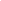 Некрасова, Н. Н. Влияние пропиленгликоля на содержание глюкозы, инсулина в сыворотке крови овцематок / Н. Н. Некрасова // Вестн. Омского гос. аграр. ун-та. – 2017. – № 4. – С. 110–112.Руденко, А. А. Влияние массы тела на электрокардиографические показатели у клинически здоровых собак / А. А. Руденко // Ветеринария. – 2018. – № 1. – С. 41–46 : 6 рис.На электрокардиограммах клинически здоровых собак сравнивали продолжительность рубца Р, интервалы PQ и QT, комплекс GRS. Эти показатели существенно зависели от массы тела животных. Поэтому функциональное состояние сердца необходимо определять согласно их принадлежности и определенным весовым категориям (мелкие, средние, крупные).Савельева, Л. Н. Этиологические факторы острых расстройств желудочно-кишечного тракта у свиней на территории Забайкальского края / Л. Н. Савельева, М. Л. Бондарчук, А. А. Куделко // Дальневост. аграр. вестн. – 2017. – № 3. – С. 142–146.Тяпкина, Е. В. Нормализация иммунобиохимического статуса коров при вторичных иммунодефицитах / Е. В. Тяпкина, М. П. Семененко, Е. В. Кузьминова // Молочное и мясное скотоводство. – 2017. – № 7. – С. 33–36. Изучено влияние комплексного препарата «Имунокор» на иммунобиохимический статус коров при вторичных иммунодефицитах. Установлено, что его назначение животным с выявленным дисбалансом как в клеточном, так и гуморальном звеньях иммунитета в дозе 1% от массы корма в течение 15 дней способствовало повышению уровня лейкоцитов на 53,2%, эритроцитов - на 15,6% и уровня гемоглобина - на 17,3%. У опытных коров наблюдалась тенденция увеличения γ-глобулиновой фракции на 18%, что указывает на интенсификацию иммунобиологической реактивности. При исследовании биохимического профиля опытных животных было установлено, что уровень общего белка достоверно повысился на 9,2% (Р≤0,01), превысив показатели контрольных аналогов на 8,3%. Исследуемый препарат вызвал увеличение количества иммунокомпетентных клеток (Т-клеток - на 77,8% по сравнению с фоном и на 45,5% относительно контроля) и способствовал стимуляции фагоцитоза на 40,2%. Уровень его завершенности превышал показатели контрольной группы на 44,4%, свидетельствуя о более высокой переваривающей способности фагоцитов в крови опытных коров. Назначение препарата способствовало активизации гуморальных факторов неспецифической резистентности, повышение лизоцимной и бактерицидной активности сыворотки крови в динамике составило 51,2% и 52,9%, соответственно. Назначение Имунокора, включающего в свой состав комплекс макро- и микроэлементов, обеспечивало коррекцию минерального обмена и повышало их содержание в крови: железа - в 2,2 раза, цинка - на 40,5%, меди и магния - на 46,3% и 26,5%, соответственно. Также он способствовал увеличению содержания каротина в 2,15 раза. Препарат «Имунокор» оказывает выраженное комплексное нормализующее влияние на иммунокомпетентные системы организма и может быть использован для коррекции вторичных иммунодефицитов.Фоменко, Л. В. Видовые особенности строения бронхиальной системы легких у утки пекинской и гуся итальянского / Л. В. Фоменко, М. В. Первенецкая // Вестн. Омского гос. аграр. ун-та. – 2017. – № 4. – С. 184–193.Черненок, В. В. Электрокардиографическая диагностика болезней сердца у лошади / В. В. Черненок, Ю. И. Симонов // Коневодство и конный спорт. – 2018. – № 1. – С. 32–33 : 2 рис. Проведены обследования сердечно-сосудистой системы у лошадей конно-спортивной школы Брянского ГАУ. Были использованы электрокардиография, гематологические и биохимические исследования крови. Установлено, что у спортивных лошадей старше 10 лет в 50 % случаев были зарегистрированы электрокардиографические признаки, характерные для гипотрофии миокарда; у 33 % животных - синусовая тахикардия; нарушения проводящей системы сердца и аритмии у 25 % обследованных лошадей. У лошадей с электрокардиографическими признаками поражения миокарда обнаружены изменения биохимического состава крови, характеризующиеся снижением содержания глюкозы и калия.Эффекты гидрофильной и липофильной фракций пыльцевой обножки при индуцированном стрессе / Н. Г. Билаш [и др.] // Пчеловодство. – 2017. – № 10. – С. 58–59 : 4 рис. Описано влияние гидрофильной и липофильной фракций пыльцевой обножки на лабораторных животных, подвергнутых иммобилизационному стрессу и тесту "Открытое поле". Полученные данные позволяют считать, что адаптогенные свойства пыльцевой обножки способствуют повышению стрессоустойчивости организма.Инфекционные болезни животныхАнтибиотикорезистентность энтеробактерий и стафилоккоков, выделенных от собак на территории Иркутской области / А. С. Батомункуев [и др.] // Ветеринария. – 2017. – № 12. – С. 21–24. Проведен анализ антибиотикорезистентности 30 изолятов бактерий семейства Enterobacteriaceae (патогенные E. coli и условно-патогенные энтеробактерии) и 10 изолятов Staphylococcus, выделенных от собак с кишечными инфекциями на базе Иркутской межобластной ветеринарной лаборатории. Диареегенные эшерихии чаще проявляли резистентность к β-лактамным антибиотикам (карбенициллину, цефотаксиму, цефтазидиму, цефалотину) и чувствительность к амикацину, гентамицину, канамицину, офлоксацину и ципрофлоксацину. Условно-патогенные энтеробактерии также продемонстрировали резистентность к β-лактамным антибиотикам, в частности, карбенициллину; кроме того, показали более широкий (по сравнению с патогенной E. coli) спектр устойчивости к цефалоспоринам (цефалотину, цефотаксиму, цефтриаксону, цефтазидиму, цефазолину). При этом условно-патогенные энтеробактерии оказались чувствительными к гентамицину и офлоксацину. Стафилококки проявили высокий уровень устойчивости к пенициллину, цефазолину, цефалексину, эритромицину, рокситромицину и линкомицину. Эффективно подавляли их рост также оксациллин и ципрофлоксацин. Относительное количество изолятов, чувствительных ко всем использованным в работе антибиотикам, составило у диареегенных эшерихий и условно-патогенных энтеробактерий 17,4 и 14,3 % соответственно. Среди патогенных эшерихий преобладали изоляты с фенотипами устойчивости к антимикробным препаратам 2 классов (47,8 %), среди условно-патогенных энтеробактерий - к антибиотикам 2 и 4 классов (по 28,6 %). Наибольший спектр антибиотикорезистентности (к препаратам 6 классов) выявили у P. vulgaris и Staph. aureus. Фенотип мультирезистентности обнаружили у всех изолятов стафилококков, а также у диареегенных эшерихий в 21,7 % и у условно-патогенных энтеробактерий в 42,9 % случаев. Влияние пассивной иммунизации на клинические и патологоанатомические изменения у свиней, зараженных изолятом Мартинас-Крым 01/16 вируса АЧС / А. С. Першин [и др.] // Ветеринария. – 2018. – № 1. – С. 25–31 : 4 рис. Представлены результаты экспериментального заражения свиней изолятом Мартинас-Крым 01/16 вируса АЧС, выделенным на территории Республики Крым в 2016 г. Он вызвал острую форму болезни с характерным геморрагическим воспалением висцеральных и соматических лимфатических узлов. Однако, у части экспериментально инфицированных животных такие характерные для АЧС патологические изменения, как спленит, лимфаденит и геморрагический диатез в корковом и мозговом веществе почек были выражены слабо. Пассивная иммунизация антителами поросенка, перенесшего инфекцию, спровоцированную изолятом Антоново 07/14 вируса АЧС, не защитила животных от заражения изолятом Мартинас-Крым 01/16 вируса АЧС.Генетическое разнообразие коронавирусов кошек на территории Москвы и Московской области / Е. А. Яралова [и др.] // Ветеринария. – 2017. – № 12. – С. 24–27. В статье представлены результаты изучения распространенности серотипов I и II коронавирусов кошек на территории Москвы и Московской области с использованием метода ПЦР. Проведено сравнение нуклеотидных последовательностей фрагмента гена S протеина изолятов вируса, выделенных от животных из питомников и принадлежащих частным владельцам.Кочетова, О. В. Патоморфология структур сердечно-сосудистой системы у плодов и новорождённых телят при спонтанной хламидийной инфекции / О. В. Кочетова, А. С. Кумакшев, Н. А. Татарникова // Известия Оренбургского гос. аграр. ун-та. – 2017. – № 6. – С. 135–138.Красиков, А. П. Эколого-эпизоотологическая характеристика и лабораторная диагностика лихорадки ку крупного рогатого скота по материалам изучения в Омской области / А. П. Красиков, М. В. Заболотных, Н. В. Рудаков // Вестн. Омского гос. аграр. ун-та. – 2017. – № 4. – С. 158–162.Молекулярная эпизоотология вирусной диареи крупного рогатого скота в Сибири / А. Г. Глотов [и др.] // Ветеринария. – 2017. – № 12. – С. 14–20 : 2 рис. Вирус вирусной диареи - болезни слизистых оболочек крупного рогатого скота (BVDV) считается прототипным членом рода Pestivirus. Заболевание вызывают два разных вируса - BVDV1 и BVDV2. Авторами представлены результаты филогенетического анализа вирусов, циркулирующих среди высокопродуктивного молочного скота в пяти регионах Сибири и в Северном Казахстане на основе высококонсервативной области генома – 5´-нетранслируемого региона (5´-UTR), где на момент исследований специфическая профилактика болезни не проводилась. В результате среди местного и завозного скота выявлена циркуляция 6 субтипов вируса первого типа (a, b, c, g, p, k), вируса второго типа, а в одном случае наличие смешанных субтипов BVDV1: 1d/1n/1u. Преобладающим субтипом являлся 1b (50 % положительных проб). Количество субтипов BVDV1 было следующим: 1a, 1c, 1d/1n/1u и 1p по 3,85 %;  1g - 15,38 %, 1k - 7,69 % и BVDV2 - 11,54 %. Распространение типов и субтипов вирусов имело географические различия. BVDV1b, BVDV1p, BVDV1g, BVDV1k и смешанные субтипы 1d/1n/1u чаще выявляли у больных или персистентно инфицированных (ПИ) животных в хозяйствах, неблагополучных по респираторным болезням. BVDV 1c обнаружили в сыворотке крови ПИ нетели без проявления клинических симптомов. Субтип 1а и тип 2 вируса установили у животных с патологией воспроизводства, у абортированных плодов и мертворожденных телят. Нуралиев, Е. Р. Болезнь Марека в приусадебных хозяйствах - резервуар возбудителя инфекции для промышленного птицеводства / Е. Р. Нуралиев, И. И. Кочиш // Вестн. Омского гос. аграр. ун-та. – 2017. – № 4. – С. 162–169.Нуралиев, Е. Р. Пуллороз-сальмонеллез птиц в приусадебных хозяйствах как природный резервуар возбудителя болезни для промышленного птицеводства / Е. Р. Нуралиев, И. И. Кочиш // Аграр. науч. журн. – 2017. – № 11. – С. 24–29.Пругло, В. В. Выявление и количественная оценка специфических антител к вирусу классической чумы свиней с применением двух коммерческих тест-систем ИФА / В. В. Пругло // Ветеринария. – 2018. – № 1. – С. 14–17 : 3 рис.Описаны выделения и идентификация вируса, вызвавшего вспышку оспы свиней в Белгородской области в 2013 г. Приведены данные по репродукции агента в перевиваемой культуре клеток почки поросенка (РК-15). Вирус идентифицирован секвенированием высококонсервативного гена VLTF-3 и вариабельных видоспецифичных генов SPVT119, SPVT120 и SPVT133.Сенекавирусная везикулярная болезнь свиней / А. В. Мищенко [и др.] // Ветеринария. – 2017. – № 12. – С. 3–6. В статье приведены данные о новой эмерджентной везикулярной сенекавирусной инфекции свиней. Сенекавирус был обнаружен как контаминант перевиваемой линии клеток. Считается, что вирус в культуру клеток был занесен с фетальной сывороткой крупного рогатого скота или трипсином свиней. Агент является возбудителем сенекавирусной везикулярной болезни свиней и эпизоотической транзиентной болезни новорожденных поросят. Сенекавирусную инфекцию зарегистрировали в Северной Америке (США и Канаде), Южной Америке (Бразилии), Европе (Италии), Азии (КНР, Таиланд). Имеется риск заноса в Российскую Федерацию сенекавируса с инфицированными племенными свиньями, продуктами убоя, контаминированными вирусом фетальной сывороткой, трипсином и культурами клеток, а также с вирус-вакцинами.Эффективность использования О-ПС антигена в ИФА для дифференциальной экспресс-диагностики бруцеллеза крупного рогатого скота / А. А. Сизов [и др.] // Ветеринария. – 2018.– № 1. – С. 9–14 : 2 табл.Оценена возможность дифференциальной экспресс-диагностики бруцеллеза у крупного рогатого скота с помощью комбинированного ИФА, основанного на параллельном использовании проб сыворотки крови в классическом (с использованием специфического антигена из типичных бруцелл вида abortus сорбированного на поверхность лунки полистиролового планшета) и конкурентном (на фоне подложечного специфического антигена из типичных бруцелл вида abortus в качестве конкурирующего агента добавлен О-ПС антиген, обладающий дифференциально-диагностическими возможностями) вариантах теста.Микозы и микотоксикозыГулюшин, С. Ю. Пробиотики при микотоксикозах: правильно оцениваем препараты / С. Ю. Гулюшин, Е. В. Елизарова // Птицеводство. – 2017. – № 11. – С. 23–25.В исследованиях, проведенных в лаборатории микотоксикологии, выявлена высокая чувствительность молочнокислых бактерий в негативному действию микотоксинов. При этом лишь 5-10% исходных штаммов, содержащихся в пробиотических препаратах, можно использовать для целей детоксикации. Предложенный в исследованиях экспресс-тест по оценке зоны задержки роста позволил в более сжатые сроки выявлять перспективные формы, а также направленно применять пробиотические препараты для профилактических целей в практике кормления птицы.Определение содержания микотоксинов в кормах и кормовом сырье методом ВЭЖХ с масс-спектрометрическим детектором / Р. Н. Селимов [и др.] // Ветеринария. – 2017. – № 12. – С. 53–57 : 4 табл. Статья посвящена анализу загрязненности микотоксинами кормов и кормового сырья отечественного производства, поступивших в ФГБУ «ВГНКИ» в 2014 – 2016 гг. Методом высокоэффективной жидкостной хроматографии с масс-спектрометрическим детектором исследовали 476 проб кормов и кормового сырья. В 72 % из них (91 % проб комбикормов и 50 % проб кормового сырья) выявили широкий спектр (48) микотоксинов. Наиболее часто встречались токсины грибов рода Alternaria: тенуазоновая кислота в 197 (41 %), тентоксин в 141 (30 %), альтернариол в 76 (16 %), метиловый эфир альтернариола в 48 (10 %) образцов. НТ-2 токсином была загрязнена 51 (11 %) проба. Шесть образцов содержали микотоксины в концентрациях, превышающих допустимые для Российской Федерации уровни.Инвазионные (паразитарные) болезни животныхАкбаев, Р. М. Метод эффективности инсектоакарицидов в форме дуста в отношении эктопаразитов / Р. М. Акбаев // Ветеринария. – 2017. – № 12. – С. 33–36 : 2 табл. Описан метод оценки in vitro эффективности инсектоакарицида в форме дуста на примере самого распространенного эктопаразита сельскохозяйственной птицы - красного куриного клеща Dermanyssus gallinae.Белименко, В. В. Риск-ориентированный мониторинг бабезиоза собак на урбанизированных территориях / В. В. Белименко, П. И. Христиановский // Инновации в сел. хоз-ве. – 2017. – № 2 (23). – С. 257–262.Гельминтозы коз и меры борьбы с ними / И. Г. Гламаздин [и др.] // Овцы, козы, шерстяное дело. – 2017. – № 4. – С. 52–53.Кудачева, Н. А. Гистологическая верификация папилломатоза у собак / Н. А. Кудачева, А. А. Прокопчук // Аграр. вестн. Верхневолжья. – 2017. – № 4 (21). – С. 49–53.Ретроспективный анализ паразитарных болезней у животных в Самарской области / Е. А. Краснова [и др.] // Ветеринария. – 2018. – № 1. – С. 3–8 : 8 рис.Проведен анализ распространения гельминтов и простейших среди продуктивных и мелких домашних животных на территории Самарской области за 2010-2016 гг. Для их выявления брали пробы фекалий и исследовали методом флотации с последующей микроскопией, полимеразной цепной реакции и хроматографии. При этом обнаружили нематод, цестод и трематод. Однако видовой состав гельминтов снизился, а эймерий выявляли во всех районах области. Полученные данные использовали в ряде животноводческих хозяйств для контроля эпизоотологической ситуации, профилактики и лечения продуктивных животных при паразитарных болезнях. Были изучены также годичные колебания заболеваемости среди домашних плотоядных.Рыжакина, Т. П. Сравнительная эффективность антгельминтных препаратов при нематодозах лошадей / Т. П. Рыжакина, О. А. Муллагалиева // Молочнохозяйственный вестн. – 2017. – № 4 (28). – С. 77–85. Сафиуллин, Р. Т. Эффективность гельмицида и фаскоцида при спонтанном фасциолезе крупного рогатого скота / Р. Т. Сафиуллин, А. М. Устинов // Ветеринария. – 2017. – № 12. – С. 28–33. Научно-производственные испытания показали, что при высокой интенсивности фасциолезной инвазии среди крупного рогатого скота Гельмицид необходимо назначать из расчета 8,5 г препарата на каждые 100 кг массы тела, что по ДВ соответствует 5,95 мг/кг оксиклозанида и 17 мг/кг альбендазола (ЭЭ - 96,7 %, ИЭ - 97,7 %), а Фаскоцид в рекомендованной разработчиком дозе 10 мг/кг массы тела  с кормом однократно (ЭЭ - 86,7 %; ИЭ - 93,8 %). Препараты при пероральном введении животным быстро всасываются в желудочно-кишечном тракте и проникают в органы и ткани. Экономический эффект, полученный в результате проведения лечебных мероприятий, в расчете на одну корову первой группы в сутки по сравнению с таковым в третьей группе составил 85,9 руб.; второй - 46,5 руб.; на группу животных в сутки - соответственно 1718 и 930 руб.; на группу за время опыта (3 месяца) - 154,6 тыс. и 83,7 тыс. руб. Сергеева, О. К. Опыт применения Альвет-суспензии 10 % Клозатрема и Левомизола 75 при парамфистоматозе у домашнего северного оленя в ОПХ "Суриндинский" / О. К. Сергеева // Достижения науки и техники АПК. – 2018. – Том 32, № 1. – С. 40–42 : табл. Племенные северные олени инвазированы трематодой Paramphistomum cervi. Одним из основных методов борьбы с гельминтозами остается дегельминтизация животных. В 2008-2013 гг. на территории Эвенкийского муниципального района Красноярского края (таежная зона) в оленеводческом племенном хозяйстве «Суриндинский» изучали терапевтическую эффективность Альвет-суспензии 10 %, Клозатрема и Левомизола 75 (ЗАО «НИТА-ФАРМ», г. Саратов). Для определения интенсивности инвазии как относительного показателя (количество яиц парамфистом в 1 г фекалий) использовали общепринятый гельминтологический метод последовательных сливов (седиментационный по Н.В. Демидову) и метод Фюллеборна. По результатам копроскопических исследований племенные северные олени инвазированы трематодой Paramphistomum cervi. Изучали терапевтическую эффективность антигельминтных препаратов на четырех группах инвазированных животных: в I контрольной (n=242 гол.) лекарственные препараты не применяли, во II (n=166 гол.) олени получали Альвет-суспензию 10 % групповым методом однократно с кормом в дозе 1,5 мл/10 кг живой массы (ж. м.); особям III группы (n=100 гол.) вводили Альвет-суспензию 10 % индивидуально перорально по 1 мл/10 кг ж. м.; в IV (n=20 гол.) использовали Клозатрем в дозе 4,0 мл и Левамизол 75-2,0 мл. внутримышечно. Животные контрольной группы выделяли яйца парамфистом в течение всего периода исследований. Экстенсэффективность (ЭЭ) лечения в III группе составила 76,0 % (76 гол.), что на 12,8 % выше, чем при групповом применении препарата с кормом во II группе, где ЭЭ была равна 63,2 % (n=105 гол.). Наилучший результат отмечен в IV группе - ЭЭ= 90,0 % (n=18).
Христиановский, П. И. Риск-ориентированный мониторинг и закономерности формирования биотопов иксодовых клещей на урбанизированных территориях / П. И. Христиановский, В. В. Белименко // Инновации в сел. хоз-ве. – 2017. – № 2 (23). – С. 263–268.Шакарбова, Э. Б. Гельминтофауна белого амура и обыкновенного толстолобика, обитающих в водоемах северо-востока Узбекистана / Э. Б. Шакарбова, В. И. Голованов, Д. Н. Кузнецов // Ветеринария. – 2017. – № 12. – С. 37–39 : 3 табл. Исследовали 439 белых амуров и 498 обыкновенных толстолобиков из естественных водоемов и рыбоводческих хозяйств, расположенных на северо-востоке Узбекистана. У белого амура обнаружили 12, а у обыкновенного толстолобика - 13 видов гельминтов. Увеличение видового разнообразия гельминтов рыб указывает на необходимость проведения в республике профилактических мероприятий.Ветеринарная хирургияПрогнозирование заживления гнойных ран на основе иммуноцитохимической идентификации экспрессии синтеза протеинов при различных способах лечения / О. Б. Нузова [и др.] // Известия Оренбургского гос. аграр. ун-та. – 2017. – № 6. – С. 258–261.Скубко, О. Р. Способ внутриоперационной блокады тазового сплетения у домашних собаки и кошки / О. Р. Скубко // Вестн. Омского гос. аграр. ун-та. – 2017. – № 4. – С. 180–183.Храброва, Л. А. Меланома серых лошадей: диагностика и терапия / Л. А. Храброва, Н. В. Киселева // Коневодство и конный спорт. – 2018. – № 1. – С. 30–32 : рис. Описаны механизмы наследования серой масти и генетической детерминации меланомы лошадей. Рассмотрены молекулярно-генетические способы диагностики и методы терапии меланомы серых лошадей.Ветеринарное акушерство и гинекологияАлексеев, А. А. Изучение ассоциации полиморфизмов в генах Card15 и TLR4 с продуктивностью и количеством соматических м-клеток у коров черно-пестрой породы / А. А. Алексеев, И. В. Виноградова, О. В. Костюнина // Эффективное животноводство. – 2018. – № 1. – С. 36–37.Мастит - воспаление молочной железы, подразделяется по характеру проявления на клинически выраженный и субклинический (протекающий бессимптомно). По оценке международной молочной федерации, мастит остаётся основным источником потерь в молочном скотоводстве всех высокоразвитых странах мира, а по данным Всемирной организации ветеринарного здравоохранения, мастит наносит более значительный ущерб молочному скотоводству, чем все болезни коров, вместе взятые. Для снижения частоты заболевания маститом предлагается проведение лечебных, профилактических мероприятий. Большой интерес вызывают дополнительные стратегии.Мелкишев, А. В. Комплексный подход к решению проблем заболеваемости маститом и увеличению молочной продуктивности в стаде / А. В. Мелкишев, М. Н. Максимов // Молочное и мясное скотоводство. – 2017. – № 7. – С. 39–40. Препараты для профилактики и лечения мастита коров от предприятия "Фармакс".Мороз, Т. А. Стимуляция фолликулогенеза у коров при длительной гипофункции яичников / Т. А. Мороз // Зоотехния. – 2018. – № 2. – С. 29–30. В статье приведены данные исследований состояния репродуктивной функции у высокопродуктивных молочных коров черно-пестрой голштинизированной породы племенных хозяйств.Новикова, С. Влияние однократного введения препарата "Цефтонит® форте" на показатели крови при лечении мастита у лактирующих коров / С. Новикова, А. Сазонов, Л.Кашковская // Эффективное животноводство. – 2018. – № 1. – С. 48–50.Мастит лактирующих коров является наиболее распространенным в молочном животноводстве заболеванием, которое диагностируется более чем у 25-30% коров. В статье представлены данные о влиянии препарата «Цефтонит® Форте» на морфологические показатели крови при лечении клинического мастита. В результате проведенных исследований установлено, что препарат «Цефтонит® Форте» улучшил морфологические показатели крови при лечении клинических маститов у коров. Оценка эффективности рефлексологического метода выявления кобыл в охоте при помощи жеребца-пробника / М. С. Крамская [и др.] // Ветеринария. – 2018. – № 1. – С. 34–36.На одном из конных заводов Ростовской области использовали 2 способа выявления половой охоты у кобыл при их табунном содержании. Первый из них предусматривал установление внешних проявлений эструса и вагинальное исследование, второй (рефлексологический) - использование жеребца-пробника с вывернутым хирургическим путем половым членом. В обоих случаях результаты тестирования подтверждали УЗИ. Оно показало, что оба способа позволяют выявлять эструс у кобыл с высокой степенью достоверности.Плетенцова, А. С. Физиологическая роль йода в репродуктивной функции у млекопитающих / А. С. Плетенцова // Известия Оренбургского гос. аграр. ун-та. – 2017. – № 6. – С. 133–135.Редкозубова, Л. И. Факторы, оказывающие воздействие на оплодотворяемость осемененных коров / Л. И. Редкозубова // Ветеринария. – 2018. – № 1. – С. 32–34.У молочных коров показатели оплодотворяемости в период лактации и при ее отсутствии практически одинаковые и составляют в среднем 76,2-78,1 %. Основные причины низкой оплодотворяемости вирусные (инфекционный ринотрахеит, вирусная диарея) и бактериальные инфекции (бруцеллез, хламидиоз, протей), микотоксины, тяжелые металлы, погрешности в кормлении. Один из способов повлиять на воспроизводство стада - это обеспечить овуляцию у самок в течение 7-18 ч. после искусственного осеменения. Для этого применяют фармакологические методы регулирования эструса простагландинами и аналогами ГнРг.Скубко, О. Р. Морфофункциональное обоснование парацервикальной блокады для лечения выпадения влагалища при гиперплазии его слизистой у собак / О. Р. Скубко, Г. А. Хонин, О. Н. Шушакова // Вестн. Омского гос. аграр. ун-та. – 2017. – № 4. – С. 175–180.Морфология мезонефроса у крупного рогатого скота в зародышевый период эмбриогенеза / Г. А. Хонин [и др.] // Вестн. Омского гос. аграр. ун-та. – 2017. – № 4. – С. 193–199.Эффективность применения Прогестамага® для повышения репродукции маточного поголовья свиней / А. В. Филатов [и др.] // Ветеринария. – 2017. – № 12. – С. 44–47 : 3 табл. Изучена эффективность гормонального препарата Прогестамаг® для повышения оплодотворяемости и многоплодия основных свиноматок и ремонтных свинок. Установлено, что экзогенное введение прогестерона в период ранней гестации обуславливает более высокий эндокринный статус животных, о чем свидетельствует повышение концентрации стероидных гормонов в крови и репродуктивных показателей.Составитель: Л. М. Бабанина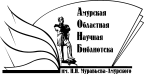 Государственное бюджетное учреждение культуры«Амурская областная научная библиотека имени Н.Н. Муравьева-Амурского